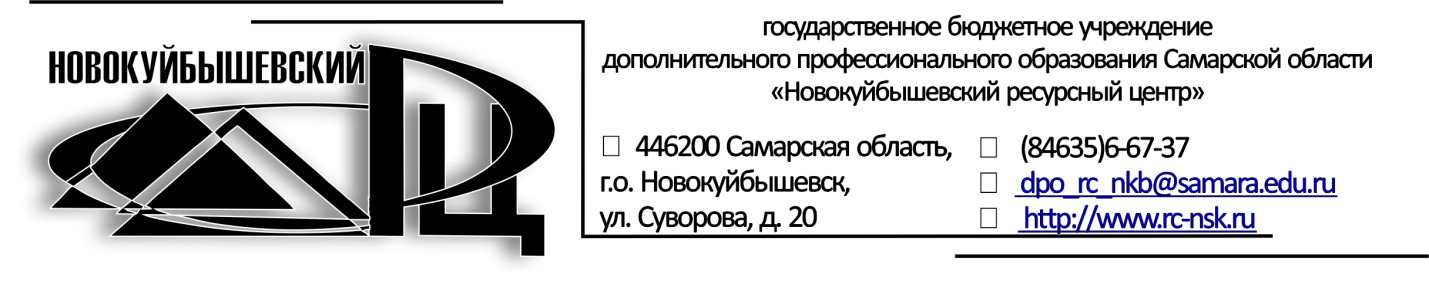 АНАЛИТИЧЕСКАЯ СПРАВКА
по результатам ОГЭ по обществознанию
в общеобразовательных организациях Поволжского округа	На основании приказов Министерства Просвещения Российской Федерациии Федеральной службы по надзору в сфере образования и науки от 16.11.2022г. № 991/1145«Об утверждении единого расписания и продолжительности проведения государственного выпускного экзамена по образовательным программам основного общего и среднего общего образования по каждому учебному предмету, требований к использованию средств обучения и воспитания при его проведении в 2023 г.» и от 16.11.2022г. № 990/1144 «Об утверждении единого расписания и продолжительности проведения основного государственного экзамена по каждому учебному предмету, требований к использованию средств обучения и воспитания при его проведении в 2023 году» для обучающихся 9-ых классовв общеобразовательных организациях, подведомственных Поволжскому управлению 30 маяи 17 июня 2023 года состоялся ОГЭ по обществознанию.	Государственная итоговая аттестация по обществознанию  проводилась в форме основного государственного экзамена в утвержденных пунктах проведения экзамена с привлечением общественных наблюдателей. В ОГЭ по обществознанию в форме основного государственного экзамена 30 мая и 17 июня 2023 года приняли участие 903 девятиклассника, что составляет 47,1% от общего числа выпускников 2023 года. Анализ количественных результатов выполнения работы позволил установить, что 859 обучающихся справились с работой. Уровень обученности составил 95,1%. 44 человека не освоили образовательный стандарт (4,9%). На «4» и «5» работу выполнили 525 человек, что составило 58,1% от общего количества, выполнявших работу. 100% успеваемость и высокие показатели качества обученности (свыше 70%) показали школы г.о. Новокуйбышевск: ГБОУ ООШ № 19, ГБОУ ООШ № 4, ГБОУ ООШ № 6, ГБОУ СОШ № 1 "ОЦ" п.г.т. Смышляевка, ГБОУ СОШ № 1 "ОЦ" п.г.т. Стройкерамика, ГБОУ СОШ п.г.т. Петра Дубрава, ГБОУ СОШ поc. Черновский, ГБОУ СОШ с. Сухая Вязовка.Успеваемость ниже 76% и низкое качество обученности показали обучающиеся ГБОУ ООШ № 20, ГБОУ ООШ пос. Верхняя Подстепновка, ГБОУ СОШ с. Черноречье.Основные результаты ОГЭ по обществознанию в сравнении по АТЕРезультаты в разрезе образовательных учрежденийДиаграмма распределения первичных баллов участников ОГЭ по предмету в 2023 г. (количество участников, получивших тот или иной балл)ВЫВОДЫ о характере результатов ОГЭ по предмету в 2023 году и в динамике.Наблюдается общая тенденция повышения качества выполнения заданий как базового, так и повышенного уровня сложности КИМов по обществознанию. Снизилось количество участников ОГЭ, получивших отметку «2» с 59 до 44  (с 6,2% до 4,9%). Увеличилось в процентном соотношении количество участников ОГЭ, получивших отметку «4» (с 42,1% до 44,2%), получивших отметку «5» (с 13,2% до 14%%). Уменьшилось в процентном соотношении количество участников ОГЭ, получивших отметку «3» (с 38,6% до 37%). В текущем учебном году при проведении анализа результатов ОГЭ по обществознанию были выделены результаты выпускников: не набравшие минимальное количество баллов по предмету (44 чел, что составляет 4,9%), преодолевшие  минимальную границу с запасом в 1-2 балла (40 чел –4,4%) из следующих образовательных организаций: ГБОУ СОШ "ОЦ" п.г.т. Рощинский, ГБОУ СОШ пос. Просвет, ГБОУ СОШ "ОЦ" с. Дубовый Умет, ГБОУ СОШ с. Курумоч, ГБОУ СОШ с. Рождествено, ГБОУ СОШ № 3 п.г.т. Смышляевка, ГБОУ СОШ «ОЦ «Южный город», ГБОУ СОШ № 1 "ОЦ" п.г.т. Смышляевка, ГБОУ ООШ пос. Верхняя Подстепновка, ГБОУ ООШ № 2 п.г.т. Смышляевка, ГБОУ СОШ № 3, ГБОУ СОШ № 5 "ОЦ", ГБОУ СОШ № 7 "ОЦ", ГБОУ СОШ № 8 "ОЦ", ГБОУ ООШ № 11, ГБОУ гимназия №1, ГБОУ ООШ № 9, ГБОУ ООШ № 18, ГБОУ ООШ № 20.Это означает, что количество участников с низким уровнем подготовки по предмету значительно больше, чем просто количество не преодолевших минимальную границу. Количество участников экзамена с высоким уровнем подготовки по обществознанию в Поволжском округе составляет 14%, однако 11,4% (103 чел.) участников (из ГБОУ СОШ "ОЦ" п.г.т. Рощинский, ГБОУ СОШ пос. Просвет, ГБОУ СОШ с. Черноречье, ГБОУ СОШ "ОЦ" с. Дубовый Умет, ГБОУ СОШ с. Курумоч, ГБОУ СОШ № 1 "ОЦ" п.г.т. Стройкерамика, ГБОУ СОШ п.г.т. Петра Дубрава,ГБОУ СОШ № 3 п.г.т. Смышляевка, ГБОУ СОШ поc. Черновский, ГБОУ СОШ "ОЦ "Южный город", ГБОУ СОШ № 1 "ОЦ" п.г.т. Смышляевка, ГБОУ ООШ пос. Верхняя Подстепновка, ГБОУ СОШ № 3, ГБОУ ООШ № 4, ГБОУ СОШ № 5 "ОЦ", ГБОУ СОШ № 7 "ОЦ", ГБОУ СОШ № 8 "ОЦ", ГБОУ гимназия №1, ГБОУ ООШ № 17, ГБОУ ООШ № 9, ГБОУ ООШ № 18, ГБОУ ООШ № 19, ГБОУ ООШ № 20, ГБОУ ООШ № 21), получившие 28-29 первичных балла, не смогли набрать 1-2 балла для преодоления границы отметки «5». Таким образом, потенциально доля  участников, показывающих высокие результаты, в округе может быть выше. Это следует учесть при организации работы с данной категорией участников следующего года.Анализ результатов выполнения отдельных заданий или групп заданий по предметуКраткая характеристика работы.Экзаменационная модель измерительных материалов по обществознанию отражает интегральный характер предмета: в совокупности задания охватывают основные содержательные линии обществоведческого курса, базовые положения различных областей научного обществознания. Объектами контроля выступают требования к результатам обучения, закреплённые во ФГОС, и дидактические единицы знаний. Это широкий спектр предметных умений, способов познавательной деятельности и знания об обществе в единстве его сфер и базовых институтов, о социальных качествах личности и об условиях их формирования, о важнейших экономических явлениях и процессах, о политике, праве, социальных отношениях, духовной жизни общества.Задания КИМ различаются по форме и уровню сложности, который определяется способом познавательной деятельности, необходимым для  выполнения задания. Выполнение заданий КИМ предполагает осуществление таких интеллектуальных действий, как: распознавание, воспроизведение и извлечение информации; классификация, систематизация, сравнение, конкретизация, применение знаний (по образцу или в новом контексте); объяснение; аргументация; оценка и др. Задания повышенного и высокого уровней сложности, в отличие от заданий базового уровня, предполагают более сложную, как правило, комплексную по своему характеру познавательную деятельность.Работа включает в себя 24 задания: 16 заданий с кратким ответом и 8 заданий с развёрнутым ответом.Каждое задание проверяет определённое умение / комплекс умений.Задание 1 – понимание основных принципов жизни общества, основ современных научных теорий общественного развития / формирование у обучающихся личностных представлений об основах российской гражданской идентичности, патриотизма, гражданственности, социальной ответственности, правового самосознания, толерантности, приверженности ценностям, закреплённым в Конституции Российской Федерации.Задания 2, 3, 10, 13 – понимание основных принципов жизни общества, основ современных научных теорий общественного развития / приобретение теоретических знаний и опыта применения полученных знаний и умений для определения собственной активной позиции в общественной жизни, для решения типичных задач в области социальных отношений.Задания 4, 9, 11, 14, 18, 19 – развитие социального кругозора и формирование познавательного интереса к изучению общественных дисциплин.Задание 5 – освоение приёмов работы с социально значимой информацией (по заданной теме из фотоизображения), её осмысление; развитие способностей обучающихся делать необходимые выводы и давать обоснованные оценки социальным событиям и процесса; формирование у обучающихся личностных представлений об основах российской гражданской идентичности, патриотизма, гражданственности, социальной ответственности, правового самосознания, толерантности, приверженности ценностям, закреплённым в Конституции Российской Федерации.Задания 6, 8, 17 – приобретение теоретических знаний и опыта применения полученных знаний и умений для определения собственной  активной позиции в общественной жизни, для решения типичных задач в области социальных отношений.Задания 7, 16 – понимание основных принципов жизни общества, основ современных научных теорий общественного развития.Задание 12 – освоение приёмов работы с социально значимой информацией (по заданной теме из диаграммы/таблицы), её осмысление; развитие способностей обучающихся делать необходимые выводы и давать обоснованные оценки социальным событиям и процессам; формирование основ правосознания для соотнесения собственного поведения и поступков других людей с нравственными ценностями и нормами поведения, установленными законодательством Российской Федерации, убеждённости в  необходимости защищать правопорядок правовыми способами и средствами, умений реализовывать основные социальные роли в пределах своей дееспособности.Задание 15 – приобретение теоретических знаний и опыта применения полученных знаний и умений для определения собственной активной позиции в общественной жизни, для решения типичных задач в области социальных отношений/формирование основ правосознания для соотнесения собственного поведения и поступков других людей с нравственными ценностями и нормами поведения, установленными законодательством Российской Федерации, убеждённости в необходимости защищать правопорядок правовыми способами и средствами, умений реализовывать основные социальные роли в пределах своей дееспособности.Задание 20 – развитие социального кругозора и формирование познавательного интереса к изучению общественных дисциплин / формирование у обучающихся личностных представлений об основах российской гражданской идентичности, патриотизма, гражданственности, социальной ответственности, правового самосознания, толерантности, приверженности ценностям, закреплённым в Конституции Российской Федерации.Задания 21–24 объединены в составное задание с фрагментом адаптированного научно-популярного текста и направлены на проверку освоения приёмов работы с социально значимой информацией, её осмысление; уровня развития способностей обучающихся делать необходимые выводы и давать обоснованные оценки социальным событиям и процесса (задания 21–23); составлять план (задание 21); приводить примеры (в том числе моделировать ситуации) социальных объектов, явлений, процессов определённого типа, их структурных элементов и  проявлений основных функций разных типов социальных отношений и ситуаций, регулируемых различными видами социальных норм деятельности людей в разных сферах (задание 23); анализировать, обобщать, систематизировать и конкретизировать социальную информацию из  адаптированных источников, соотносить её с собственными знаниями (задание 24).Изменения структуры и содержания КИМ 2023 года по сравнению с 2022 годом отсутствуют.Статистический анализ выполняемости заданий и групп заданий 
КИМ ОГЭ в 2023 годуЗадания ОГЭ по обществознанию делятся по уровню сложности на три группы: базового уровня (14 заданий), повышенного (8 заданий) и высокого уровня (2 задания).Статистический анализ результатов выполнения заданий базового уровня говорит о том, что средний процент выполнения данного вида заданий участниками экзамена в 2023 году выше 50%, кроме задания № 17 (45,1%).У экзаменуемых, не преодолевших порог и получивших отметку «2», задания  1,5, 7, 8, 10, 15, 16, 17, 19, 20, 22 вызвали наибольшие затруднения при выполнении. Доля (в %) выполнения данных заданий находится в диапазоне от 4,5% до 40,9%.Сложности с выполнением заданий 5, 15, 16, 17 возникли и в группе экзаменуемых, получивших отметку «3». Данные задания они выполнили на уровне меньше 50% – 31,3%, 29,5%, 37,4% и 24,9% соответственно.При этом необходимо отметить, что экзаменуемые, получившие отметку «5», справились с данными заданиями на высоком уровне, процент выполнения достигает от 73,8% до 92,9%.Анализ результатов выполнения заданий высокого уровня сложности говорит о том, что средний процент выполнения выше 40%.При этом экзаменуемые, получившие отметку «2», не смогли справиться с выполнением заданий 23 и 24 – процент выполнения меньше порогового значения – 6,1% и 11,4 % соответственно.Задание 23 в группе экзаменуемых с отметкой «3» выполнено чуть выше порогового значения – 22,8%.В группе девятиклассников, получивших на экзамене отметку «5», процент выполнения заданий 23 и 24 также намного выше порового – 82,5% и 84,9%.Статистический анализ результатов выполнения заданий повышенного уровня сложности говорит о том, что средний процент выполнения девятиклассниками выше 50%. Экзаменуемые, сдавшие экзамен на отметку «2», не смогли справиться с выполнением задания 14. Процент выполнения – 13,6%. Выполнение задания 18 в данной группе немногим превышает пороговое значение и составляет 15,9%.Остальные группы девятиклассников успешно справились с выполнением данных заданий, процент выполнения намного превышает 15%. Максимальный процент выполнения заданий повышенного уровня в группе экзаменуемых, получивших отметку «5», составляет 98,4%.Содержательный анализ выполнения заданий КИМ ОГЭРассмотрим типичные ошибки участников ОГЭ, допущенные при выполнении заданий КИМ 2023 года в Поволжском округе. Задание 1.Какие два из перечисленных понятий используются в первую очередь при описании территориально-государственного устройства общества?Тоталитарное государство, федерация, республика, унитарное государство, монархия.Выпишите соответствующие понятия и раскройте смысл любого одного из них. Ответ запишите на бланке ответов № 2, указав номер задания.(демонстрационный вариант 2022 г.)Выпускники, не справившиеся с ответом (31,5%), не владеют понятийным аппаратом на уровне разделения терминологии по соотношению с основными сферами жизни общества, а так же выделения характерных признаков того или иного понятия.Значительная доля девятиклассников, которые сделали правильный выбор понятий, не сумели раскрыть одно из них. Например, предложили такой ответ: «Федерация – государство, в котором есть деление на регионы, субъекты». Участники экзамена не справились с определением 2-3 характерных признаков и особенностей конкретного определения.Эта часть обществоведческого курса традиционно сложна для понимания учеников основной школы. Поэтому изучению понятийного аппарата и терминологии необходимо уделять больше внимания.Ниже окружных показателей с заданием № 1 справились обучающиеся ГБОУ ООШ № 2 п.г.т. Смышляевка, ГБОУ ООШ пос. Верхняя Подстепновка, ГБОУ ООШ пос. Ровно-Владимировка, ГБОУ ООШ пос. Самарский, ГБОУ СОШ "ОЦ" с. Дубовый Умет, ГБОУ СОШ пос. Просвет, ГБОУ СОШ с. Рождествено, ГБОУ СОШ с. Сухая Вязовка, ГБОУ СОШ с. Черноречье, ГБОУ гимназия №1, ГБОУ ООШ № 11, ГБОУ ООШ № 13, ГБОУ ООШ № 15, ГБОУ ООШ № 18, ГБОУ ООШ № 20, ГБОУ ООШ № 21, ГБОУ ООШ № 9, ГБОУ СОШ № 5 «ОЦ».Задание 5. Рассмотрите фотографию. Какой вид деятельности может быть проиллюстрирован с помощью этой фотографии? Используя обществоведческие знания, факты общественной жизни и личный социальный опыт, сформулируйте два совета, которые помогли бы достичь наилучшего результата в данном виде деятельности, кратко поясните каждый из ответов.Данное задание оказалось одним из наиболее трудных на экзамене. На него правильно ответили только 50,7% выпускников. Обучающиеся правильно отвечали на вторую часть вопроса, наиболее объемную. Но с первой, на первый взгляд, легкой, не справлялись. Вместо четкой определенной формулировки ответа многие участники экзамена писали нечеткие формулировки, которые отражают одну из позиций необходимого понятия, нивелируя ответ на первый вопрос полностью. Для того, чтобы получить баллы за ответ на данное задание был необходим верный и точный ответ именно на 1 вопрос. Девятиклассники пренебрегали использованием обществоведческой терминологии по требуемой классификации и заменяли необходимый ответ нечеткой формулировкой.Возможно, необходимо ограничиться требованием привести обществоведческий термин, а не обращаться в формулировке задания к личному социальному опыту. В то же время видно, что кажущаяся более легкой часть курса при подготовке к ОГЭ качественно не изучена в образовательных учреждениях, что привело к большой потере баллов.Ниже окружных показателей с заданием № 5 справились обучающиеся ГБОУ ООШ пос. Верхняя Подстепновка, ГБОУ ООШ пос. Ровно-Владимировка, ГБОУ СОШ "ОЦ "Южный город", ГБОУ СОШ "ОЦ" с. Дубовый Умет, ГБОУ СОШ "ОЦ" с. Лопатино, ГБОУ СОШ № 3 п.г.т. Смышляевка, ГБОУ СОШ пос. Просвет, ГБОУ СОШ с. Сухая Вязовка, ГБОУ СОШ с. Черноречье, ГБОУ гимназия №1, ГБОУ ООШ № 11, ГБОУ ООШ № 13 , ГБОУ ООШ № 17, ГБОУ ООШ № 18, ГБОУ ООШ № 20, ГБОУ ООШ № 9, ГБОУ СОШ № 5 "ОЦ".Задание 12. Социологическая служба одного из коммерческих банков провела опрос клиентов банка, обратившихся за кредитом. Им задавали вопрос: «На какие цели вы берете кредит?»Результаты опроса (в % от числа отвечавших) представлены в виде диаграммы…Сформулируйте по одному выводу: а) о сходстве и б) о различии в позициях групп опрошенных. Выскажите предположение о том, чем объясняется:а) сходство; б) различие.Ответ запишите на бланке ответов № 2, указав № задания. (демонстрационный вариант 2022 г.)Это задание, как показали ответы, вызвало затруднения у некоторых обучающихся (24,5%) в части недостаточного умения выпускниками формулировать мысли самостоятельно.При правильном выборе позиций объяснить сходства и различия при явном понимании ситуации девятиклассники не смогли. В данном случае прослеживается метапредметная проблема, заключающаяся в трудности составления осмысленных предложений.Еще одной метапредметной особенностью было указание и объяснение сходства и различия в одном предложении. Эта особенность ответов привела к самым масштабным разногласиям экспертов при первичной проверке и обусловила более 70% расхождений при выставлении баллов. В то же время, большинство девятиклассников округа (76,4%) справились с заданием и получили от 2-х до 4-х первичных баллов за его выполнение.Ниже окружных показателей с заданием № 12 справились обучающиеся ГБОУ ООШ пос. Верхняя Подстепновка, ГБОУ ООШ пос. Самарский, ГБОУ СОШ "ОЦ" п.г.т. Рощинский, ГБОУ СОШ "ОЦ" с. Дубовый Умет, ГБОУ СОШ пос. Просвет, ГБОУ СОШ с. Воскресенка, ГБОУ СОШ с. Курумоч, ГБОУ СОШ с. Черноречье, ГБОУ ООШ № 11, ГБОУ ООШ № 18, ГБОУ ООШ № 20, ГБОУ ООШ № 9, ГБОУ СОШ № 5 "ОЦ".Ниже окружных показателей с тестовым заданием № 17 справились обучающиеся ГБОУ ООШ пос. Верхняя Подстепновка, ГБОУ ООШ пос. Ровно-Владимировка, ГБОУ ООШ пос. Самарский, ГБОУ СОШ "ОЦ "Южный город", ГБОУ СОШ № 1 "ОЦ" п.г.т. Стройкерамика, ГБОУ СОШ № 3 п.г.т. Смышляевка, ГБОУ СОШ п.г.т. Петра Дубрава, ГБОУ СОШ пос. Просвет, ГБОУ СОШ с. Рождествено, ГБОУ СОШ с. Сухая Вязовка, ГБОУ СОШ с. Черноречье, ГБОУ гимназия №1, ГБОУ ООШ № 11, ГБОУ ООШ № 13, ГБОУ ООШ № 15, ГБОУ ООШ № 19, ГБОУ ООШ № 20, ГБОУ ООШ № 9, ГБОУ СОШ № 3 г. Новокуйбышевска.Ниже окружных показателей с тестовым заданием № 18 справились обучающиеся ГБОУ ООШ № 2 п.г.т. Смышляевка, ГБОУ ООШ пос. Ровно-Владимировка, ГБОУ СОШ "ОЦ" п.г.т. Рощинский, ГБОУ СОШ "ОЦ" с. Лопатино, ГБОУ СОШ № 1 "ОЦ" п.г.т. Стройкерамика, ГБОУ СОШ № 3 п.г.т. Смышляевка, ГБОУ СОШ п.г.т. Петра Дубрава, ГБОУ СОШ поc. Черновский, ГБОУ СОШ пос. Просвет, ГБОУ СОШ с. Воскресенка, ГБОУ СОШ с. Черноречье, ГБОУ ООШ № 11, ГБОУ ООШ № 13, ГБОУ ООШ № 15, ГБОУ ООШ № 18, ГБОУ ООШ № 20, ГБОУ ООШ № 21, ГБОУ ООШ № 4, ГБОУ ООШ № 9, ГБОУ СОШ № 3, ГБОУ СОШ № 5 "ОЦ", ГБОУ СОШ № 7 «ОЦ».Задание 23.«О каком исключении из общих правил для несовершеннолетних творческих работников театра, кино, концертных и т.п. организаций идет речь в приведенном отрывке Трудового кодекса РФ? Используя обществоведческие знания и факты общественной жизни, приведите два объяснения подобных исключений». (демонстрационный вариант 2022 г.)Задание 23 выявляет умение использовать информацию из разных источников. Выпускники ступени основного образования в большинстве не обладают подобным метапредметным навыком. Всего 41,7% девятиклассников справились с заданием.В целях повышения доли экзаменуемых, которые могли бы решить предлагаемые задания, необходимо на уроках обществознания повторять весь материал подробно, в том числе правовые нюансы Конституции РФ и кодексов РФ. Задания подобного рода требуют умения не только узнавать, но и транслировать изучаемый материал. Применительно к заданиям КИМ 2023 года большую помощь может оказать составление и решение правовых задач. Ниже окружных показателей с заданием № 18 справились обучающиеся ГБОУ ООШ пос. Верхняя Подстепновка, ГБОУ ООШ пос. Ровно-Владимировка, ГБОУ ООШ пос. Самарский, ГБОУ СОШ "ОЦ "Южный город", ГБОУ СОШ "ОЦ" п.г.т. Рощинский, ГБОУ СОШ "ОЦ" с. Дубовый Умет, ГБОУ СОШ "ОЦ" с. Лопатино, ГБОУ СОШ № 1 "ОЦ" п.г.т. Смышляевка, ГБОУ СОШ № 3 п.г.т. Смышляевка, ГБОУСОШ пос. Просвет, ГБОУ СОШ с. Курумоч, ГБОУ СОШ с. Рождествено, ГБОУ СОШ с. Черноречье, ГБОУ гимназия №1, ГБОУ ООШ № 11, ГБОУ ООШ № 13, ГБОУ ООШ № 15, ГБОУ ООШ № 17, ГБОУ ООШ № 18, ГБОУ ООШ № 20, ГБОУ ООШ № 21, ГБОУ ООШ № 4, ГБОУ ООШ № 9, ГБОУ СОШ № 3, ГБОУ СОШ № 8 "ОЦ".Задание 24.«В нашем обществе нет однозначного отношения к труду несовершеннолетних. Используя обществоведческие знания и личный социальный опыт, приведите 2 аргумента «за» и 2 аргумента «против» труда несовершеннолетних». (демонстрационный вариант 2022 г.)Данное задание предполагает умение рассуждать, делать оценочные выводы.Также как и в предыдущих заданиях, ряд обучающихся вместо конкретного развернутого ответа предлагает отрывочные фразы и рассуждения общего характера. Например, «труд несовершеннолетних может быть опасен», «я не вижу ничего плохого в таком труде».Очень много участников экзамена не приступили к выполнению 24-го задания.Как показывает практика подготовки к подобным заданиям, девятиклассники психологически не готовы к решению таких вопросов. Они, обладая достаточным объемом социального опыта, боятся дать нелепый, наивный, «детский» ответ.То, что на этот «жизненный» вопрос ответы дали в целом лишь 46,8% выпускников, а в группе «двоечников» всего 11,4% детей, свидетельствует о необходимости готовить к экзамену психологически. Действенным приемом в данном случае является разбор смешных детских ответов, за которые, тем не менее, эксперты будут «вынуждены» поставить баллы. Разумеется, ответы должны быть анонимны. Именно это задание, по сути, может быть раскрыто без применения теоретических предметных знаний. Поэтому на него нужно обратить особое внимание определенной части школьников, испытывающих сложности при изучении предмета «Обществознание».Ниже окружных показателей с заданием № 18 справились обучающиеся ГБОУ ООШ пос. Верхняя Подстепновка, ГБОУ СОШ "ОЦ" п.г.т. Рощинский, ГБОУ СОШ "ОЦ" с. Дубовый Умет, ГБОУ СОШ "ОЦ" с. Лопатино, ГБОУ СОШ № 3 п.г.т. Смышляевка, ГБОУ СОШ пос. Просвет, ГБОУ СОШ с. Рождествено, ГБОУ СОШ с. Черноречье, ГБОУ ООШ № 11, ГБОУ ООШ № 13, ГБОУ ООШ № 15, ГБОУ ООШ № 17, ГБОУ ООШ № 18, ГБОУ ООШ № 20, ГБОУ ООШ № 21, ГБОУ ООШ № 9, ГБОУ СОШ № 5 "ОЦ".Анализ метапредметных результатов обучения, повлиявших на выполнение заданий КИМСогласно ФГОС ООО изучение предмета «Обществознание» предполагает формирование не только предметных, но и метапредметных результатов освоения образовательной программы. Анализ результатов выполнения заданий КИМ ОГЭ, вызвавших наиболее серьезные затруднения у обучающихся, позволяет сделать предположение о сформированности отдельных видов метапредметных результатов. Задания КИМ ОГЭ 2023 года по обществознанию имеют три уровня сложности: базовый, повышенный и высокий. Среди заданий базовой сложности наиболее низкий средний процент выполнения задания 17 (45,1%) и задания 5 (50,7%). Задание 17 направлено на приобретение теоретических знаний и опыта применения полученных знаний и умений для определения собственной  активной позиции в общественной жизни, для решения типичных задач в области социальных отношений. Задание 5  включает в себя два компонента и предполагает анализ изображения социальных объектов и социальных ситуаций. Обучающийся должен рассмотреть фотоизображение и выполнить задания, связанные с анализом ситуаций, где  людьми исполняются определенные социальные роли. Таким образом, задание проверяет сразу два умения, а именно умение извлекать социальную информации по заданной теме из фотоизображения и умение оценивать поведение людей с точки зрения социальных норм и норм экономической рациональности. К метапредметным умениям, недостаточная сформированность которых влияет на успешность выполнения этих заданий, следует отнести  действия по работе с информацией, а конкретно – умение извлекать информацию из иллюстративного материала, объяснять процессы и отношения.Среди заданий повышенного уровня сложности наиболее низкий средний процент выполнения наблюдается в отношении задания 14 (52%). Это задание на умение объяснять взаимосвязи изученных социальных объектов (включая взаимодействия общества и природы, человека и общества, сфер общественной жизни, гражданина и государства).Среди всех заданий, представленных в КИМ 2023 года, самый низкий процент выполнения задания 23 (41,7%), что, в первую очередь, объясняется его высоким уровнем сложности. Это одно из заданий к тексту, которое требует привлечения контекстных знаний обществоведческого курса, фактов общественной жизни или личного социального опыта выпускника, умения приводить примеры социальных объектов определённого типа, социальных отношений, а также ситуаций, регулируемых различными видами социальных норм, деятельности людей в различных сферах. Большая часть ошибок, допущенных при выполнении задания, связана не с первой его частью – извлечением информации из текста, а со второй – требующей сформированного умения строить рассуждение на основе сравнения предметов и явлений. Метапредметные результаты, сформированность которых может влиять на успешность выполнения этого задания, связаны также с базовыми логическими действиями: умением выявлять причинно-следственные связи при изучении общественных процессов.Выводы об итогах анализа выполнения заданий, групп заданий:Перечень элементов содержания/умений, навыков, видов познавательной деятельности, освоение которых всеми школьниками региона в целом можно считать достаточным.Как показывают итоги экзамена, у выпускников Поволжского округа хорошо развиты умения описывать основные социальные объекты, выделяя их существенные признаки, человека как социально-деятельное существо, основные социальные роли. Обучающиеся умеют приводить примеры социальных объектов определённого типа, социальных отношений, а также ситуаций, регулируемых различными видами социальных норм, деятельности людей в различных сферах.Выпускники округа успешно справились с заданиями, в которых необходимо решать в рамках изученного материала познавательные и практические задачи, отражающие типичные ситуации в различных сферах деятельности человека.У девятиклассников не возникло трудностей с заданиями, направленными на объяснение взаимосвязи изученных социальных объектов (включая взаимодействия общества и природы, человека и общества, сфер общественной жизни, гражданина и государства).Не возникает проблем и при демонстрации навыка осуществлять поиск социальной информации по заданной теме из различных её носителей (материалов СМИ, учебного текста и других адаптированных источников).Перечень элементов содержания/умений, навыков, видов познавательной деятельности, освоение которых всеми школьниками региона в целом, а также школьниками с разным уровнем подготовки нельзя считать достаточным.Нельзя считать достаточными результаты, продемонстрированные участниками экзамена при осуществлении поиска социальной информации по заданной теме из фотоизображения; оценивании поведения людей с точки зрения социальных норм, экономической рациональности.У выпускников округа возникли сложности с умением объяснять взаимосвязи изученных социальных объектов (включая взаимодействия общества и природы, человека и общества, сфер общественной жизни, гражданина и государства), а также с оценкой поведения людей с точки зрения социальных норм, экономической рациональности.Обучающие продемонстрировали недостаточный уровень умений в способности приводить примеры различных ситуаций, регулируемых различными видами социальных норм, деятельности людей в различных сферах, социальных объектов определенного типа, а также примеры социальных отношений.Рекомендации по совершенствованию методики преподавания учебного предметаРекомендации по совершенствованию преподавания учебного предмета для всех обучающихсяВ соответствии с затруднениями и типичными ошибками, которые были выявлены по результатам ОГЭ в 2023 году, учителям ОО рекомендуется уделить больше внимания следующим элементам содержания: форма государства, унитарное и федеративное государственно-территориальное устройство, политический режим и его виды; основы трудового права, стороны трудовых отношений, их права и обязанности, трудовой договор; уголовное право и ответственность, органы судебной власти РФ; законодательные, исполнительные и судебные органы государственной власти в Российской Федерации.Сферы «политика» и «право» традиционно вызывают у обучающихся наиболее серьезные затруднения. Пристальное внимание следует уделить работе с текстами нормативных документов, перечисленных в спецификаторе КИМ ОГЭ. Особенно работе с текстом Конституции РФ и ее положений, определяющих структуру и порядок функционирования органов государственной власти. Изучаемые в рамках теории понятия, идеи и положения следует иллюстрировать фактами общественной жизни, доступными примерами из СМИ, других учебных предметов, использовать для анализа личный социальный опыт школьников. При объяснении нового материала важно акцентировать внимание на логике его предъявления, то есть представлять школьникам план изложения. Чтение учебного текста, ответы на вопросы, понимание того, какие положения используются при раскрытии той или иной темы также способствуют общему улучшению результатов. Актуальным в процессе преподавания остается анализ явлений и событий, происходящих в современной социальной жизни, с применением методов социального познания. Кроме того, следует активно использовать в своей работе банк заданий ФИПИ для ознакомления обучающихся с формой типичных для экзамена заданий.Многие затруднения вызваны недостаточной сформированностью ряда предметных навыков и умений. Так, обучающиеся испытывают проблемы с выполнением задания номер 23, требующего от них приведения примеров, объяснения взаимосвязи социальных явлений, процессов и высокого уровня теоретической подготовки. В целом весь комплекс заданий к тексту традиционно вызывает у обучающихся определенные сложности, что может говорить о проблемах с навыками смыслового чтения, но в большей степени о способности анализировать, обобщать, систематизировать и конкретизировать социальную информацию из адаптированных источников, соотносить её с собственными знаниями. Наиболее типичные затруднения при выполнении заданий КИМ ОГЭ 2023 года позволяют предположить, что следует продолжить активную работу в направлении формирования следующих умений: умение приводить примеры (в том числе моделировать ситуации) деятельности людей, социальных объектов, явлений, процессов определённого типа в различных сферах общественной жизни и т.д.; овладение смысловым чтением текстов обществоведческой тематики, в том числе извлечений из Конституции Российской Федерации и других нормативных правовых актов; умение составлять на их основе план, преобразовывать текстовую информацию в модели (таблицу, диаграмму, схему) и преобразовывать предложенные модели в текст; овладение приёмами поиска и извлечения социальной информации (текстовой, графической, аудиовизуальной) по заданной теме из различных адаптированных источников и т.д.; умение анализировать, обобщать, систематизировать, конкретизировать и критически оценивать социальную информацию, включая экономико-статистическую, из адаптированных источников (в том числе учебных материалов) и публикаций СМИ и т.д.Для повышения качества преподавания обществознания педагог должен активно заниматься работой с различными педагогически адаптированными и неадаптированными источниками социальной информации, включая современные средства коммуникации (в том числе ресурсы Интернета, не забывая о правилах информационной безопасности). В рамках преподавания обществознания педагог, в том числе для повышения мотивации, может использовать технологию дискуссионного обучения – организацию в урочной деятельности дискуссий, диспутов, дебатов по актуальным социальным проблемам, предполагающим отстаивание и аргументацию своей позиции, оппонирование иному мнению, что, помимо прочего, способствует формированию коммуникативных УУД. Кроме того, общему повышению качества образования могут способствовать различные игровые технологии (ролевые и деловые игры, моделирующие различные социальные ситуации) и технология критического мышления, особенно важная в преподавании обществознания.Для обеспечения прочного овладения всеми учащимися основных элементов содержания не только на базовом, но и на повышенном уровне, необходимо шире включать в учебный процесс аналитические задания. Совершенствовать методический инструментарий, используя задания не только как средство отработки фиксированных приемов и алгоритмов, но и как средство формирования и развития интеллектуальных навыков учащихся (рассматривать выполнение сложных заданий, выполнять задания различными методами). Использовать дистанционные формы обучения (онлайн-тесты, задания сайта www.statgrad.org ). Продумывать методику повторения, обобщения и систематизации изучаемого и изученного материала и осуществлять целенаправленную подготовку учащихся на основе использования открытого банка заданий ОГЭ (https://fipi.ru/oge/otkrytyy-bank-zadaniy-oge ).Проектная и исследовательская деятельность в рамках курса обществознания позволяют развивать весь комплекс метапредметных умений, недостаточная сформированность которых напрямую отражается на результатах экзамена.Ресурсному центру, территориальному учебно-методическому объединению:Провести анализ результатов ГИА по обществознанию и затруднений, в разрезе каждого учреждения образовательного округа., обратив особое внимание на результаты выпускников, не набравших минимальное количество баллов по предмету, преодолевших минимальную границу с запасом в 1-2 балла, и, преодолевших с запасом в 1-2 балла границу, соответствующую высокому уровню подготовки.Обеспечить коррекцию рабочих программ и методических подходов к преподаванию предмета для повышения показателей качества подготовки выпускников.На основе типологии пробелов в знаниях учащихся скорректировать содержание методической работы с учителями.Организовать наставничество на базе организаций, продемонстрировавших высокие результаты ГИА, учителям-предметникам, чьи выпускники показали низкие результаты.Разработать комплекс методических мероприятий по повышению качества преподавания предмета, распространению успешных педагогических практик, в том числе с участием ведущих преподавателей профильных кафедр СГСПУ.ОО:Провести анализ итогов ОГЭ в 2023 году, обратив особое внимание на результаты выпускников, не набравших минимальное количество баллов по предмету, преодолевших минимальную границу с запасом в 1-2 балла, и, преодолевших с запасом в 1-2 балла границу, соответствующую высокому уровню подготовки.Обеспечить коррекцию рабочих программ и методических подходов к преподаванию предмета для повышения показателей качества подготовки выпускников.Осуществить целенаправленное внедрение педагогических технологий и методик, таких как технологии развития критического мышления, технологии смыслового чтения, методики «кластер», синквейн-технологии и др.Продолжить работу по формированию речевой грамотности обучающихся с использованием Методических рекомендаций по соблюдению единых требований к организации орфографического и речевого режима.Скорректировать учебный план и календарно-тематическое планирование ОО с учетом результатов ГИА 2023.Оптимизировать использование в ОО активных методов обучения и современных педагогических технологий по учебному предмету, направленных на эффективное формирование планируемых результатов освоения основной общеобразовательной программы основного общего образования.Использовать задания из открытого банка ФГБНУ «ФИПИ», направленные на поиск решения в новой ситуации с опорой на имеющиеся знания. Ознакомить обучающихся с различными формами представления заданий базового и повышенного уровня сложности, используя открытый банк заданий ФГБНУ «ФИПИ». Информировать родительскую общественность о результатах и проблемных аспектах сдачи ГИА.Организовать повышение квалификации учителей в соответствии с выявленными профессиональными дефицитами.Разработать индивидуальные образовательные маршруты обучающихся по учебному предмету с целью формирования предметных и метапредметных результатов.Организовать внутришкольную систему повышения квалификации педагогов в формате наставничества, тьюторства (или в рамках сетевого взаимодействия).Использовать в работе рекомендации информационно-методического письма «О преподавании обществознания в общеобразовательных организациях Самарской области в 2022-2023 учебном году».Рекомендации по организации дифференцированного обучения школьников с разным уровнем предметной подготовки Для повышения качества образования на уроках обществознания следует использовать дифференцированный подход к обучению. Дифференцированный подход предполагает деление обучающихся на группы, отличающиеся друг от друга уровнем подготовки, способностей в изучении предмета, особенностями восприятия и мышления.Задания КИМ ОГЭ 2023-го года делятся на три уровня сложности – базовый, повышенный и высокий. Отталкиваясь от такой категоризации в процессе применения дифференцированного подхода, педагог условно может делить обучающихся по уровню на три группы: с высоким и средним уровнем подготовки, а также испытывающих трудности в обучении. Для каждой из групп рекомендуется формировать свою систему учебных заданий и подходы к обучению. При этом система учебных заданий для каждой из выделенных групп должна быть ориентирована на зону ближайшего развития ребенка. Также в процессе дифференцированного обучения можно использовать групповые и парные формы работы для детей (в том числе) с различным уровнем подготовки.Обучающимся с высоким уровнем подготовки следует рекомендовать работу с заданиями высокого уровня сложности, требующих от ученика более глубоких теоретических знаний и умений анализировать, обобщать, систематизировать и конкретизировать социальную информацию из адаптированных источников, соотносить её с собственными знаниями. Особенное внимание следует уделить работе с текстами, заданиям на извлечение позиции автора текста из источника, аргументацию собственной позиции, приведение эмпирических примеров к отдельным теоретическим положениям. В области метапредметных умений следует сосредоточить внимание на формировании базовых логических действий. Сконцентрировать свои усилия в учебном процессе на формирование у слабых учащихся базовых обществоведческих навыков, необходимых для получения аттестата об основном общем образовании продолжения их дальнейшего образования.Обучающимся со средним уровнем подготовки, помимо регулярной работы с типовыми заданиями всех уровней сложности, рекомендуется уделить внимание заданиям на извлечение информации из фотоизображений и диаграмм/таблиц. Актуальной также представляется работа по развитию умений определять обществоведческие понятия. В плане развития метапредметных коммуникативных компетенций отдельное внимание следует уделить умению выражать свою точку зрения в устной и письменной форме, то есть работе с типовыми заданиями с развернутым ответом.Для обучающихся, испытывающих трудности в обучении, необходимо определить круг доступных для выполнения заданий (типовых заданий базового уровня) и осуществлять активную работу с основополагающими понятиями курса обществознания. Помимо развития предметных компетенций необходима работа по повышению мотивации обучающихся, а особое внимание следует уделить регулятивным УУД – навыкам самоорганизации и самоконтроля, рефлексии и самооценки. Индивидуальные пробелы в предметной подготовке обучающихся могут быть компенсированы за счет дополнительных занятий во внеурочное время, индивидуальных заданий по повторению конкретного учебного материала к определенному уроку.Применять в обучении дифференцированный подход: со слабоуспевающими учащимися в первую очередь закрепить достигнутые успехи, предоставляя им возможность выполнять 15 – 20 минутную самостоятельную работу, в которую включены задания на отрабатываемую тему; с мотивированными учащимися проводить разбор методов выполнения заданий повышенного уровня сложности различными приемами и способами.Конкретными традиционными формами должны оставаться: 1. работа по закреплению навыков, учащихся по работе с текстом; 2. особое внимание к содержанию разделов: «Право», «Политика»; 3. выделение «проблемных» тем в каждом конкретном классе, и работа над ликвидацией пробелов в умениях учащихся по расширению социального опыта, с привлечением межпредметных связей, материалов СМИ; 4. организация в классе разноуровневого обобщающего повторения по темам с использованием максимально широкого круга пособий по подготовке к ОГЭ; 5. со слабыми учащимися – закрепление достигнутых успехов, с представлением им возможности на каждом уроке выполнять самостоятельную работу, в которую включены задания на отработку умений решать задания ОГЭ; 6. с сильными учащимися – проведение разбора заданий повышенного уровня сложности, проверка усвоения методов их решения на самостоятельных работах и дополнительных занятиях.Адресные рекомендации школам:Администрации ОО: проанализировать результаты ОГЭ по обществознанию в 9-х классах на заседаниях педсоветов, методического совета, ШМО учителей обществознания;разработать систему работы по подготовке к ОГЭ по обществознанию обучающихся с разным уровнем знаний;проводить анализ промежуточного контроля уровня знаний и подготовки обучающихся к ОГЭ по обществознанию;проводить встречи с родителями (законными представителями) обучающихся и учителями обществознания с целью формирования осознанного выбора предмета для сдачи ОГЭ;проводить беседы с родителями (законными представителями) обучающихся с целью повышения их заинтересованности, а так же мотивации учеников в успешной сдаче ОГЭ по обществознанию.Учителям обществознания ГБОУ ООШ №2 пгт. Смышляевка: На уроках в рамках изучения тем по разделу Экономика  использовать задания (задание 8) для закрепления знаний об экономических объектах, субъектах экономических отношений, видах и формах экономического взаимодействия и его результатах. Анализировать с обучающимися информацию о взаимосвязи изучаемых правовых объектов, субъектов и явлениях в контексте заданий нацеленных на выбор верных суждений (задание 18), а так же повторить материал раздела Право для заданий (задание 16) с выбором характерных черт и особенностей понятий и процессов указанной тематики. Отработать задания, в которых необходимо соотнести обществоведческое понятие или процесс с определенными характеристиками или общественными ситуациями (задание 15). Так же для закрепления понятийного аппарата (задание 20) на уроках необходимо использовать задания и приемы, в которых обучающимся будет нужно по определенным признакам-подсказкам восстановить и термин и его определение (кроссворды, перфокарты, перепутанные логические цепочки, обобщение понятий в группы по общим признакам, групповая работа с карточками на восстановление определения). Учителям обществознания ГБОУ ООШ пос. Верхняя Подстепновка:На уроках обществознания с классами 6-9 необходимо проводить работу с определениями и терминами: постоянным должен стать устный опрос по терминам как в индивидуальной, так и в парной работе, возможно применение таких вариантов заданий как терминологическая змейка, терминологический диктант, заполнение и составление кроссвордов, дифференцирование (поиск 10 подходящих терминов по заданной теме) (задание 1).  Знание понятий и терминов базовые компетентности успешного выпускника. Изменить традиционные методики и формы подачи материала школьного курса: материал неэффективно излагать исключительно на теоретическом уровне, - гораздо выше уровень его освоения и понимания через рассмотрение конкретных примеров, реальных ситуаций из социальной жизни. Так например, на уроках обществознания нужно проводить работу по анализу информации из различных источников – фото-, видео-материал, таблицы, схемы, описание социальной «жизненной» ситуации. Для корректного выполнения подобных заданий (задание 5) выпускникам необходимо обладать определенным набором речевых устных и письменных средств. Обратить внимание на усвоение тем раздела Экономика и применение знаний по указанным темам для оценки верных суждений. Задания направленные на критический анализ информации способствуют повышению внимания и верной оценке представленных суждений (задание 9). Отработать задания, в которых необходимо соотнести обществоведческое понятие или процесс с определенными характеристиками или общественными ситуациями (задание 15). Уделить внимание повторению материала о субъектах и объектах правовых отношений, их правовой основе из раздела Право (задание 17). Так же для закрепления понятийного аппарата (задание 20) на уроках необходимо использовать задания и приемы, в которых обучающимся будет нужно по определенным признакам-подсказкам восстановить и термин и его определение (кроссворды, перфокарты, перепутанные логические цепочки, обобщение понятий в группы по общим признакам, групповая работа с карточками на восстановление определения). На уроках обществознания в качестве закрепления знаний по пройденным темам проводить групповые дискуссии и обсуждения, которые помогут выпускникам формулировать аргументированные суждения, с использованием материалов СМИ, фактов общественной жизни и личного социального опыта (задание 24). Учителям обществознания ГБОУ ООШ пос. Ровно-Владимировка:Изменить традиционные методики и формы подачи материала школьного курса: материал неэффективно излагать исключительно на теоретическом уровне, - гораздо выше уровень его освоения и понимания через рассмотрение конкретных примеров, реальных ситуаций из социальной жизни. Так например, на уроках обществознания нужно проводить работу по анализу информации из различных источников – фото-, видео-материал, таблицы, схемы, описание социальной «жизненной» ситуации. Для корректного выполнения подобных заданий (задание 5) выпускникам необходимо обладать определенным набором речевых устных и письменных средств. Обратить внимание на усвоение тем раздела Экономика и применение знаний по указанным темам для оценки верных суждений. Задания направленные на критический анализ информации способствуют повышению внимания и верной оценке представленных суждений (задание 9). Уделить внимание повторению материала о субъектах и объектах правовых отношений, их правовой основе из раздела Право (задание 17). Анализировать с обучающимися информацию о взаимосвязи изучаемых правовых объектов, субъектов и явлениях в контексте заданий нацеленных на выбор верных суждений (задание 18). В рамках изучения обществознания 8-9 класс применять задания (задание 19), в которых ученики смогут сравнить несколько социальных явлений, объектов или процессов и определить их черты различия и сходства. Развивать способности обучающихся делать необходимые выводы и давать обоснованные оценки социальным событиям и процессам с опорой на теоретический материал по предмету обществознание и других учебных предметов (задание 23). Учителям обществознания ГБОУ ООШ пос. Самарский:На уроках обществознания с классами 6-9 необходимо проводить работу с определениями и терминами: постоянным должен стать устный опрос по терминам как в индивидуальной, так и в парной работе, возможно применение таких вариантов заданий как терминологическая змейка, терминологический диктант, заполнение и составление кроссвордов, дифференцирование (поиск 10 подходящих терминов по заданной теме) (задание 1).  Знание понятий и терминов базовые компетентности успешного выпускника. Анализировать с обучающимися информацию о взаимосвязи изучаемых политических объектов, субъектов и процессах в контексте заданий нацеленных на выбор верных суждений (задание 14). Уделить внимание повторению материала о субъектах и объектах правовых отношений, их правовой основе из раздела Право (задание 17). В рамках изучения обществознания 8-9 класс применять задания (задание 19), в которых ученики смогут сравнить несколько социальных явлений, объектов или процессов и определить их черты различия и сходства. Так же для закрепления понятийного аппарата (задание 20) на уроках необходимо использовать задания и приемы, в которых обучающимся будет нужно по определенным признакам-подсказкам восстановить и термин и его определение (кроссворды, перфокарты, перепутанные логические цепочки, обобщение понятий в группы по общим признакам, групповая работа с карточками на восстановление определения). Составлять краткий и развернутый план обществоведческого текста, проводить поиск заданной информации по тексту (задание 21, 22). Развивать способности обучающихся делать необходимые выводы и давать обоснованные оценки социальным событиям и процессам с опорой на теоретический материал по предмету обществознание и других учебных предметов (задание 23). Учителям обществознания ГБОУ СОШ "ОЦ" с. Дубовый Умет:Изменить традиционные методики и формы подачи материала школьного курса: материал неэффективно излагать исключительно на теоретическом уровне, - гораздо выше уровень его освоения и понимания через рассмотрение конкретных примеров, реальных ситуаций из социальной жизни. Так например, на уроках обществознания нужно проводить работу по анализу информации из различных источников – фото-, видео-материал, таблицы, схемы, описание социальной «жизненной» ситуации. Для корректного выполнения подобных заданий (задание 5) выпускникам необходимо обладать определенным набором речевых устных и письменных средств. Анализировать с обучающимися информацию о взаимосвязи изучаемых политических объектов, субъектов и процессах в контексте заданий нацеленных на выбор верных суждений (задание 14). Отработать задания, в которых необходимо соотнести обществоведческое понятие или процесс с определенными характеристиками или общественными ситуациями (задание 15). Повторить материал по разделу Право для заданий (задание 16) с выбором характерных черт и особенностей понятий и процессов указанной тематики. На уроках обществознания в качестве закрепления знаний по пройденным темам проводить групповые дискуссии и обсуждения, которые помогут выпускникам формулировать аргументированные суждения, с использованием материалов СМИ, фактов общественной жизни и личного социального опыта (задание 24).Учителям обществознания ГБОУ СОШ "ОЦ" с. Лопатино:Отработать задания, в которых необходимо соотнести обществоведческое понятие или процесс с определенными характеристиками или общественными ситуациями (задание 15). Повторить материал по разделу Право для заданий (задание 16) с выбором характерных черт и особенностей понятий и процессов указанной тематики. Развивать способности обучающихся делать необходимые выводы и давать обоснованные оценки социальным событиям и процессам с опорой на теоретический материал по предмету обществознание и других учебных предметов (задание 23). На уроках обществознания в качестве закрепления знаний по пройденным темам проводить групповые дискуссии и обсуждения, которые помогут выпускникам формулировать аргументированные суждения, с использованием материалов СМИ, фактов общественной жизни и личного социального опыта (задание 24).Учителям обществознания ГБОУ СОШ пос. Просвет:На уроках в рамках изучения тем по разделу Экономика  использовать задания (задание 8) для закрепления знаний об экономических объектах, субъектах экономических отношений, видах и формах экономического взаимодействия и его результатах. Анализировать с обучающимися информацию о взаимосвязи изучаемых правовых объектов, субъектов и явлениях в контексте заданий нацеленных на выбор верных суждений (задание 18). Развивать способности обучающихся делать необходимые выводы и давать обоснованные оценки социальным событиям и процессам с опорой на теоретический материал по предмету обществознание и других учебных предметов (задание 23). На уроках обществознания в качестве закрепления знаний по пройденным темам проводить групповые дискуссии и обсуждения, которые помогут выпускникам формулировать аргументированные суждения, с использованием материалов СМИ, фактов общественной жизни и личного социального опыта (задание 24).Учителям обществознания ГБОУ СОШ с. Рождествено:Анализировать с обучающимися информацию о взаимосвязи изучаемых политических объектов, субъектов и процессах в контексте заданий нацеленных на выбор верных суждений (задание 14). Повторить материал по разделу Право для заданий (задание 16) с выбором характерных черт и особенностей понятий и процессов указанной тематики. Уделить внимание повторению материала о субъектах и объектах правовых отношений, их правовой основе из раздела Право (задание 17). На уроках обществознания в качестве закрепления знаний по пройденным темам проводить групповые дискуссии и обсуждения, которые помогут выпускникам формулировать аргументированные суждения, с использованием материалов СМИ, фактов общественной жизни и личного социального опыта (задание 24).Учителям обществознания ГБОУ СОШ с. Черноречье:Отработать задания, в которых необходимо соотнести обществоведческое понятие или процесс с определенными характеристиками или общественными ситуациями (задание 15). Уделить внимание повторению материала о субъектах и объектах правовых отношений, их правовой основе из раздела Право (задание 17). Развивать способности обучающихся делать необходимые выводы и давать обоснованные оценки социальным событиям и процессам с опорой на теоретический материал по предмету обществознание и других учебных предметов (задание 23).Учителям обществознания ГБОУ ООШ № 11 г. Новокуйбышевска:На уроках обществознания с классами 6-9 необходимо проводить работу с определениями и терминами: постоянным должен стать устный опрос по терминам как в индивидуальной, так и в парной работе, возможно применение таких вариантов заданий как терминологическая змейка, терминологический диктант, заполнение и составление кроссвордов, дифференцирование (поиск 10 подходящих терминов по заданной теме) (задание 1).  Знание понятий и терминов базовые компетентности успешного выпускника. Изменить традиционные методики и формы подачи материала школьного курса: материал неэффективно излагать исключительно на теоретическом уровне, - гораздо выше уровень его освоения и понимания через рассмотрение конкретных примеров, реальных ситуаций из социальной жизни. Так например, на уроках обществознания нужно проводить работу по анализу информации из различных источников – фото-, видео-материал, таблицы, схемы, описание социальной «жизненной» ситуации. Для корректного выполнения подобных заданий (задание 5) выпускникам необходимо обладать определенным набором речевых устных и письменных средств. Отработать задания, в которых необходимо соотнести обществоведческое понятие или процесс с определенными характеристиками или общественными ситуациями (задание 15). Уделить внимание повторению материала о субъектах и объектах правовых отношений, их правовой основе из раздела Право (задание 17). Так же для закрепления понятийного аппарата (задание 20) на уроках необходимо использовать задания и приемы, в которых обучающимся будет нужно по определенным признакам-подсказкам восстановить и термин и его определение (кроссворды, перфокарты, перепутанные логические цепочки, обобщение понятий в группы по общим признакам, групповая работа с карточками на восстановление определения). Развивать способности обучающихся делать необходимые выводы и давать обоснованные оценки социальным событиям и процессам с опорой на теоретический материал по предмету обществознание и других учебных предметов (задание 23). На уроках обществознания в качестве закрепления знаний по пройденным темам проводить групповые дискуссии и обсуждения, которые помогут выпускникам формулировать аргументированные суждения, с использованием материалов СМИ, фактов общественной жизни и личного социального опыта (задание 24).Учителям обществознания ГБОУ ООШ № 13 г. Новокуйбышевска: Изменить традиционные методики и формы подачи материала школьного курса: материал неэффективно излагать исключительно на теоретическом уровне, - гораздо выше уровень его освоения и понимания через рассмотрение конкретных примеров, реальных ситуаций из социальной жизни. Так например, на уроках обществознания нужно проводить работу по анализу информации из различных источников – фото-, видео-материал, таблицы, схемы, описание социальной «жизненной» ситуации. Для корректного выполнения подобных заданий (задание 5) выпускникам необходимо обладать определенным набором речевых устных и письменных средств. Обратить внимание на усвоение тем раздела Экономика и применение знаний по указанным темам для оценки верных суждений. Задания направленные на критический анализ информации способствуют повышению внимания и верной оценке представленных суждений (задание 9). Уделить внимание закреплению материала о формах и особенностях политических отношений, режимах власти и формах государственного устройства из раздела Сфера политики и социального управления (задание 13). Анализировать с обучающимися информацию о взаимосвязи изучаемых политических объектов, субъектов и процессах в контексте заданий нацеленных на выбор верных суждений (задание 14). Отработать задания, в которых необходимо соотнести обществоведческое понятие или процесс с определенными характеристиками или общественными ситуациями (задание 15). Уделить внимание повторению материала о субъектах и объектах правовых отношений, их правовой основе из раздела Право (задание 17). Анализировать с обучающимися информацию о взаимосвязи изучаемых правовых объектов, субъектов и явлениях в контексте заданий нацеленных на выбор верных суждений (задание 18). Развивать способности обучающихся делать необходимые выводы и давать обоснованные оценки социальным событиям и процессам с опорой на теоретический материал по предмету обществознание и других учебных предметов (задание 23). На уроках обществознания в качестве закрепления знаний по пройденным темам проводить групповые дискуссии и обсуждения, которые помогут выпускникам формулировать аргументированные суждения, с использованием материалов СМИ, фактов общественной жизни и личного социального опыта (задание 24).Учителям обществознания ГБОУ ООШ № 17 г. Новокуйбышевска:Отработать задания, в которых необходимо соотнести обществоведческое понятие или процесс с определенными характеристиками или общественными ситуациями (задание 15). Повторить материал по разделу Право для заданий (задание 16) с выбором характерных черт и особенностей понятий и процессов указанной тематики. Развивать способности обучающихся делать необходимые выводы и давать обоснованные оценки социальным событиям и процессам с опорой на теоретический материал по предмету обществознание и других учебных предметов (задание 23). На уроках обществознания в качестве закрепления знаний по пройденным темам проводить групповые дискуссии и обсуждения, которые помогут выпускникам формулировать аргументированные суждения, с использованием материалов СМИ, фактов общественной жизни и личного социального опыта (задание 24).Учителям обществознания ГБОУ ООШ № 18 г. Новокуйбышевска:Анализировать с обучающимися информацию о взаимосвязи изучаемых политических объектов, субъектов и процессах в контексте заданий нацеленных на выбор верных суждений (задание 14). Развивать способности обучающихся делать необходимые выводы и давать обоснованные оценки социальным событиям и процессам с опорой на теоретический материал по предмету обществознание и других учебных предметов (задание 23). На уроках обществознания в качестве закрепления знаний по пройденным темам проводить групповые дискуссии и обсуждения, которые помогут выпускникам формулировать аргументированные суждения, с использованием материалов СМИ, фактов общественной жизни и личного социального опыта (задание 24).Учителям обществознания ГБОУ ООШ № 20 г. Новокуйбышевск:Изменить традиционные методики и формы подачи материала школьного курса: материал неэффективно излагать исключительно на теоретическом уровне, - гораздо выше уровень его освоения и понимания через рассмотрение конкретных примеров, реальных ситуаций из социальной жизни. Так например, на уроках обществознания нужно проводить работу по анализу информации из различных источников – фото-, видео-материал, таблицы, схемы, описание социальной «жизненной» ситуации. Для корректного выполнения подобных заданий (задание 5) выпускникам необходимо обладать определенным набором речевых устных и письменных средств. Анализировать с обучающимися информацию о взаимосвязи изучаемых политических объектов, субъектов и процессах в контексте заданий нацеленных на выбор верных суждений (задание 14). Отработать задания, в которых необходимо соотнести обществоведческое понятие или процесс с определенными характеристиками или общественными ситуациями (задание 15). Уделить внимание повторению материала о субъектах и объектах правовых отношений, их правовой основе из раздела Право (задание 17). Анализировать с обучающимися информацию о взаимосвязи изучаемых правовых объектов, субъектов и явлениях в контексте заданий нацеленных на выбор верных суждений (задание 18). Развивать способности обучающихся делать необходимые выводы и давать обоснованные оценки социальным событиям и процессам с опорой на теоретический материал по предмету обществознание и других учебных предметов (задание 23). На уроках обществознания в качестве закрепления знаний по пройденным темам проводить групповые дискуссии и обсуждения, которые помогут выпускникам формулировать аргументированные суждения, с использованием материалов СМИ, фактов общественной жизни и личного социального опыта (задание 24).Учителям обществознания ГБОУ ООШ №21 г. Новокуйбышевска:Анализировать с обучающимися информацию о взаимосвязи изучаемых политических объектов, субъектов и процессах в контексте заданий нацеленных на выбор верных суждений (задание 14). Отработать задания, в которых необходимо соотнести обществоведческое понятие или процесс с определенными характеристиками или общественными ситуациями (задание 15). Анализировать с обучающимися информацию о взаимосвязи изучаемых правовых объектов, субъектов и явлениях в контексте заданий нацеленных на выбор верных суждений (задание 18). Так же для закрепления понятийного аппарата (задание 20) на уроках необходимо использовать задания и приемы, в которых обучающимся будет нужно по определенным признакам-подсказкам восстановить и термин и его определение (кроссворды, перфокарты, перепутанные логические цепочки, обобщение понятий в группы по общим признакам, групповая работа с карточками на восстановление определения). На уроках обществознания в качестве закрепления знаний по пройденным темам проводить групповые дискуссии и обсуждения, которые помогут выпускникам формулировать аргументированные суждения, с использованием материалов СМИ, фактов общественной жизни и личного социального опыта (задание 24).Учителям обществознания ГБОУ ООШ №4 г. Новокуйбышевска: Повторить материал по разделу Право для заданий (задание 16) с выбором характерных черт и особенностей понятий и процессов указанной тематики. Развивать способности обучающихся делать необходимые выводы и давать обоснованные оценки социальным событиям и процессам с опорой на теоретический материал по предмету обществознание и других учебных предметов (задание 23).Учителям обществознания ГБОУ ООШ №9 г. Новокуйбышевска:На уроках обществознания с классами 6-9 необходимо проводить работу с определениями и терминами: постоянным должен стать устный опрос по терминам как в индивидуальной, так и в парной работе, возможно применение таких вариантов заданий как терминологическая змейка, терминологический диктант, заполнение и составление кроссвордов, дифференцирование (поиск 10 подходящих терминов по заданной теме) (задание 1).  Знание понятий и терминов базовые компетентности успешного выпускника. Изменить традиционные методики и формы подачи материала школьного курса: материал неэффективно излагать исключительно на теоретическом уровне, - гораздо выше уровень его освоения и понимания через рассмотрение конкретных примеров, реальных ситуаций из социальной жизни. Так например, на уроках обществознания нужно проводить работу по анализу информации из различных источников – фото-, видео-материал, таблицы, схемы, описание социальной «жизненной» ситуации. Для корректного выполнения подобных заданий (задание 5) выпускникам необходимо обладать определенным набором речевых устных и письменных средств. На уроках в рамках изучения тем по разделу Экономика  использовать задания (задание 8) для закрепления знаний об экономических объектах, субъектах экономических отношений, видах и формах экономического взаимодействия и его результатах. Отработать задания, в которых необходимо соотнести обществоведческое понятие или процесс с определенными характеристиками или общественными ситуациями (задание 15). Уделить внимание повторению материала о субъектах и объектах правовых отношений, их правовой основе из раздела Право (задание 17). Анализировать с обучающимися информацию о взаимосвязи изучаемых правовых объектов, субъектов и явлениях в контексте заданий нацеленных на выбор верных суждений (задание 18). Развивать способности обучающихся делать необходимые выводы и давать обоснованные оценки социальным событиям и процессам с опорой на теоретический материал по предмету обществознание и других учебных предметов (задание 23). На уроках обществознания в качестве закрепления знаний по пройденным темам проводить групповые дискуссии и обсуждения, которые помогут выпускникам формулировать аргументированные суждения, с использованием материалов СМИ, фактов общественной жизни и личного социального опыта (задание 24).Учителям обществознания ГБОУ СОШ №3 г. Новокуйбышевска: Уделить внимание повторению материала о субъектах и объектах правовых отношений, их правовой основе из раздела Право (задание 17). Анализировать с обучающимися информацию о взаимосвязи изучаемых правовых объектов, субъектов и явлениях в контексте заданий нацеленных на выбор верных суждений (задание 18).Учителям обществознания ГБОУ СОШ №5«ОЦ»г. Новокуйбышевска:Изменить традиционные методики и формы подачи материала школьного курса: материал неэффективно излагать исключительно на теоретическом уровне, - гораздо выше уровень его освоения и понимания через рассмотрение конкретных примеров, реальных ситуаций из социальной жизни. Так например, на уроках обществознания нужно проводить работу по анализу информации из различных источников – фото-, видео-материал, таблицы, схемы, описание социальной «жизненной» ситуации. Для корректного выполнения подобных заданий (задание 5) выпускникам необходимо обладать определенным набором речевых устных и письменных средств. Отработать задания, в которых необходимо соотнести обществоведческое понятие или процесс с определенными характеристиками или общественными ситуациями (задание 15).Директор					Буренова Т.А.Исполнитель:Луговова Е.В., старший методист,Летич А. И., методист АТЕКол-во участниковПолученные отметкиПолученные отметкиПолученные отметкиПолученные отметкиПолученные отметкиПолученные отметкиПолученные отметкиПолученные отметкиУровень обученности, %Качество, %АТЕКол-во участников«2»%«3»%«4»%«5»%Уровень обученности, %Качество, %г.о. Новокуйбышевск362195,2%15141,7%14439,8%4813,3%94,8%53,0%м.р. Волжский541254,6%18333,8%25547,1%7814,4%95,4%61,6%Поволжское управление903444,9%33437,0%39944,2%12614,0%95,1%58,1%ООколичество участников% "2"% "3"% "4"% "5"средняя отметкауровень обученностикачество знанийГБОУ гимназия №1 г. Новокуйбышевска520,0%40,4%50,0%9,6%3,7100,0%59,6%ГБОУ ООШ № 11 г. Новокуйбышевска166,3%93,8%0,0%0,0%2,993,8%0,0%ГБОУ ООШ № 13 г. Новокуйбышевска616,7%66,7%16,7%0,0%3,083,3%16,7%ГБОУ ООШ № 15 г. Новокуйбышевска254,0%52,0%28,0%16,0%3,696,0%44,0%ГБОУ ООШ № 17 г. Новокуйбышевск128,3%25,0%50,0%16,7%3,891,7%66,7%ГБОУ ООШ № 18 г. Новокуйбышевска329,4%50,0%31,3%9,4%3,490,6%40,6%ГБОУ ООШ № 19 г. Новокуйбышевска70,0%14,3%42,9%42,9%4,3100,0%85,7%ГБОУ ООШ № 20 г. Новокуйбышевска2326,1%60,9%8,7%4,3%2,973,9%13,0%ГБОУ ООШ № 21 г. Новокуйбышевска170,0%52,9%47,1%0,0%3,5100,0%47,1%ГБОУ ООШ № 4 г. Новокуйбышевска100,0%10,0%80,0%10,0%4,0100,0%90,0%ГБОУ ООШ № 6 г. Новокуйбышевска40,0%0,0%50,0%50,0%4,5100,0%100,0%ГБОУ ООШ № 9 г. Новокуйбышевска1118,2%45,5%36,4%0,0%3,281,8%36,4%ГБОУ СОШ № 3 г. Новокуйбышевска470,0%31,9%53,2%14,9%3,8100,0%68,1%ГБОУ СОШ № 5 "ОЦ" г. Новокуйбышевска372,7%48,6%40,5%8,1%3,597,3%48,6%ГБОУ СОШ № 7 "ОЦ" г. Новокуйбышевска397,7%20,5%38,5%33,3%4,092,3%71,8%ГБОУ СОШ № 8 "ОЦ" г. Новокуйбышевска240,0%33,3%50,0%16,7%3,8100,0%66,7%ИТОГО
г.о. Новокуйбышевск3625,2%41,7%39,8%13,3%3,694,8%53,0%ГБОУ ООШ № 2 п.г.т. Смышляевка20,0%50,0%50,0%0,0%3,5100,0%50,0%ГБОУ ООШ пос. Верхняя Подстепновка825,0%50,0%25,0%0,0%3,075,0%25,0%ГБОУ ООШ пос. Ровно-Владимировка40,0%75,0%25,0%0,0%3,3100,0%25,0%ГБОУ ООШ пос. Самарский10,0%100,0%0,0%0,0%3,0100,0%0,0%ГБОУ СОШ "ОЦ "Южный город" пос. Придорожный1813,9%38,7%47,0%10,5%3,696,1%57,5%ГБОУ СОШ "ОЦ" п.г.т. Рощинский506,0%50,0%30,0%14,0%3,594,0%44,0%ГБОУ СОШ "ОЦ" с. Дубовый Умет210,0%61,9%33,3%4,8%3,4100,0%38,1%ГБОУ СОШ "ОЦ" с. Лопатино70,0%42,9%57,1%0,0%3,6100,0%57,1%ГБОУ СОШ № 1 "ОЦ" п.г.т. Смышляевка880,0%14,8%56,8%28,4%4,1100,0%85,2%ГБОУ СОШ № 1 "ОЦ" п.г.т. Стройкерамика250,0%16,0%64,0%20,0%4,0100,0%84,0%ГБОУ СОШ № 3 п.г.т. Смышляевка439,3%39,5%39,5%11,6%3,590,7%51,2%ГБОУ СОШ п.г.т. Петра Дубрава270,0%22,2%63,0%14,8%3,9100,0%77,8%ГБОУ СОШ поc. Черновский40,0%25,0%25,0%50,0%4,3100,0%75,0%ГБОУ СОШ пос. Просвет1520,0%33,3%40,0%6,7%3,380,0%46,7%ГБОУ СОШ с. Воскресенка425,0%0,0%25,0%50,0%4,075,0%75,0%ГБОУ СОШ с. Курумоч306,7%16,7%60,0%16,7%3,993,3%76,7%ГБОУ СОШ с. Рождествено140,0%35,7%50,0%14,3%3,8100,0%64,3%ГБОУ СОШ с. Сухая Вязовка50,0%20,0%80,0%0,0%3,8100,0%80,0%ГБОУ СОШ с. Черноречье1225,0%50,0%25,0%0,0%3,075,0%25,0%ИТОГО по м.р. Волжский5414,6%33,8%47,1%14,4%3,795,4%61,6%ИТОГО Поволжское управление9034,9%37,0%44,2%14,0%3,795,1%58,1%Номерзадания 
в КИМПроверяемые элементы содержания / уменияУровень сложности заданияСредний процент выполненияПроцент выполнения по региону в группах, 
получивших отметкуПроцент выполнения по региону в группах, 
получивших отметкуПроцент выполнения по региону в группах, 
получивших отметкуПроцент выполнения по региону в группах, 
получивших отметкуНомерзадания 
в КИМПроверяемые элементы содержания / уменияУровень сложности заданияСредний процент выполнения«2»«3»«4»«5»1Знать/понимать: социальные свойства человека, его взаимодействие с другими людьми; сущность общества как формы совместной деятельности людей; характерные черты и признаки основных сфер жизни общества; содержание и значение социальных норм, регулирующих общественные отношенияП68,5%25,0%47,2%82,5%96,4%2Описывать основные социальные объекты, выделяя их существенные признаки, человека как социально - деятельное существо, основные социальные роли / приводить примеры социальных объектов определённого типа, социальных отношений, а также ситуаций, регулируемых различными видами социальных норм, деятельности людей в различных сферах / решать в рамках изученного материала познавательные и практические задачи, отражающие типичные ситуации в различных сферах деятельности человекаБ84,4%68,2%77,8%88,2%95,2%3Описывать основные социальные объекты, выделяя их существенные признаки, человека как социально - деятельное существо, основные социальные роли / приводить примеры социальных объектов определённого типа, социальных отношений, а также ситуаций, регулируемых различными видами социальных норм, деятельности людей в различных сферах / решать в рамках изученного материала познавательные и практические задачи, отражающие типичные ситуации в различных сферах деятельности человекаП89,5%59,1%85,6%93,0%99,2%4Объяснять взаимосвязи изученных социальных объектов (включая взаимодействия общества и природы, человека и общества, сфер общественной жизни, гражданина и государства)Б89,1%56,8%85,0%93,2%98,4%5Осуществлять поиск социальной информации по заданной теме из фотоизображения; оценивать поведение людей с точки зрения социальных норм, экономической рациональностиБ50,7%17,4%31,3%58,8%88,1%6Решать в рамках изученного материала познавательные и практические задачи, отражающие типичные ситуации в различных сферах деятельности человека (финансовая грамотность)Б96,4%78,4%95,1%98,6%99,2%7Описывать основные социальные объекты, выделяя их существенные признаки, человека как социально-деятельное существо, основные социальные ролиБ68,2%40,9%61,4%70,2%89,7%8Приводить примеры социальных объектов определённого типа, социальных отношений, а также ситуаций, регулируемых различными видами социальных норм, деятельности людей в различных сферах / решать в рамках изученного материала познавательные и практические задачи, отражающие типичные ситуации в различных сферах деятельности человекаБ62,2%31,8%53,6%65,9%84,1%9Объяснять взаимосвязи изученных социальных объектов (включая взаимодействия общества и природы, человека и общества, сфер общественной жизни, гражданина и государства)П58,1%43,2%44,3%64,2%81,0%10Описывать основные социальные объекты, выделяя их существенные признаки, человека как социально - деятельное существо, основные социальные роли / решать в рамках изученного материала познавательные и практические задачи, отражающие типичные ситуации в различных сферах деятельности человекаБ76,7%27,3%60,8%89,7%95,2%11Объяснять взаимосвязи изученных социальных объектов (включая взаимодействия общества и природы, человека и общества, сфер общественной жизни, гражданина и государства)П67,6%27,3%54,8%73,4%96,8%12Осуществлять поиск  социальной информации по заданной теме  из диаграммы/таблицы; оценивать поведение людей с точки зрения социальных норм, экономической рациональностиП75,5%22,2%62,1%86,0%96,6%13Описывать основные социальные объекты, выделяя их существенные признаки, человека как социально - деятельное существо, основные социальные роли / решать в рамках изученного материала познавательные и практические задачи, отражающие типичные ситуации в различных сферах деятельности человекаБ67,6%59,1%57,2%70,7%88,1%14Объяснять взаимосвязи изученных социальных объектов (включая взаимодействия общества и природы, человека и общества, сфер общественной жизни, гражданина и государства)П52,0%13,6%34,1%63,9%75,4%15Объяснять взаимосвязи изученных социальных объектов (включая взаимодействия общества и природы, человека и общества, сфер общественной жизни, гражданина и государства)Б52,3%4,5%29,5%63,8%92,9%16Описывать основные социальные объекты, выделяя их существенные признаки, человека как социально-деятельное существо, основные социальные ролиБ51,8%31,8%37,4%59,1%73,8%17Приводить примеры социальных объектов определённого типа, социальных отношений, а также ситуаций, регулируемых различными видами социальных норм, деятельности людей в различных сферах / решать в рамках изученного материала познавательные и практические задачи, отражающие типичные ситуации в  различных сферах деятельности человекаБ45,1%25,0%24,9%54,1%77,0%18Объяснять взаимосвязи изученных социальных объектов (включая взаимодействия общества и природы, человека и общества, сфер общественной жизни, гражданина и государства)П52,2%15,9%39,8%59,6%73,8%19Сравнивать социальные объекты, суждения об обществе и человеке; выявлять их общие черты и различияБ77,9%22,7%66,2%87,2%98,4%20Объяснять взаимосвязи изученных социальных объектов (включая взаимодействия общества и природы, человека и общества, сфер общественной жизни, гражданина и государства)Б72,9%38,6%52,7%85,2%99,2%21Осуществлять поиск социальной информации по заданной теме из различных её носителей (материалов СМИ, учебного текста и других адаптированных источников)П84,2%29,5%76,8%92,0%98,4%22Осуществлять поиск социальной информации по заданной теме из различных её носителей (материалов СМИ, учебного текста и других адаптированных источников)Б75,5%26,1%63,8%85,0%93,7%23Осуществлять поиск социальной информации по заданной теме из различных её носителей (материалов СМИ, учебного текста и других адаптированных источников); приводить примеры социальных объектов определённого типа, социальных отношений, а также ситуаций, регулируемых различными видами социальных норм, деятельности людей в различных сферахВ41,7%6,1%22,8%48,7%82,5%24Объяснять взаимосвязи изученных социальных объектов (включая взаимодействия общества и природы, человека и общества, сфер общественной жизни, гражданина и государства) / оценивать поведение людей с точки зрения социальных норм, экономической рациональностиВ46,8%11,4%26,2%55,9%84,9%